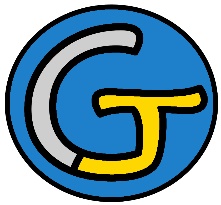 Rallye Lecture Cycle 3La leçon de respect de MimichaVirginie Hanna (éditions Lire C’est Partir)La leçon de respect de MimichaVirginie Hanna (éditions Lire C’est Partir)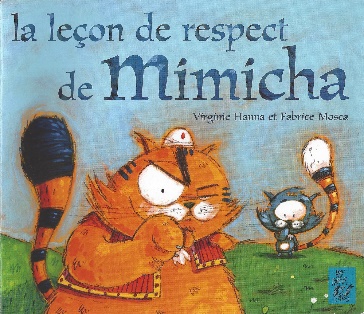 1 - Comment s’appelle le papa chat ?	a) Il s’appelle Chacha.	b) Il s’appelle Mimicha.	c) Il s’appelle Charles.1 - Comment s’appelle le papa chat ?	a) Il s’appelle Chacha.	b) Il s’appelle Mimicha.	c) Il s’appelle Charles.6 - Que fait le petit chat quand la vache lui adresse des reproches ?	a) Il se cache car il a peur.	b) Il s’en fiche et danse.	c) Il la traite de menteuse.2 - Quel est le prénom du petit chat ?	a) Il s’appelle Sacha.	b) Il s’appelle Chaperlipopette.	c) Il s’appelle Chapitre.2 - Quel est le prénom du petit chat ?	a) Il s’appelle Sacha.	b) Il s’appelle Chaperlipopette.	c) Il s’appelle Chapitre.7 - Comment la vache réagit-elle ?	a) Elle attrape le petit chat par le cou.	b) Elle tape par terre avec ses sabots.	c) Elle va chercher son mari le taureau.3 - Quel est le plat préféré du petit chat ?	a) Il adore les choux.	b) Il adore le hachis.	c) Il adore les sushis.3 - Quel est le plat préféré du petit chat ?	a) Il adore les choux.	b) Il adore le hachis.	c) Il adore les sushis.8 - Que demande la vache au papa chat ?	a) Que le petit chat arrête de faire ce qu’il fait.	b) Que le petit chat demande poliment quand il vaut quelque chose.	c) Que le petit chat lui présente des excuses.4 - Comment la vache s’appelle-t-elle ?	a) Elle s’appelle Christina.	b) Elle s’appelle Natacha.	c) Elle s’appelle Charlotte.4 - Comment la vache s’appelle-t-elle ?	a) Elle s’appelle Christina.	b) Elle s’appelle Natacha.	c) Elle s’appelle Charlotte.9 - Que reproche alors le papa chat à la vache ?	a) Il lui reproche de l’avoir réveillé.	b) Il lui reproche de s’énerver sans raison. 	c) Il lui reproche d’être venu sur son territoire.5 - Pourquoi la vache n’est-elle pas contente ?	a) Car le petit chat lui vole son foin.	b) Car le petit chat dort dans son étable.	c) Car le petit chat boit son lait.5 - Pourquoi la vache n’est-elle pas contente ?	a) Car le petit chat lui vole son foin.	b) Car le petit chat dort dans son étable.	c) Car le petit chat boit son lait.10 - Finalement, que va-t-il arriver au petit chat ?	a) Il va être puni par son papa.	b) Il pourra continuer comme avant.	c) Il va devoir s’excuser auprès de Natacha.Rallye Lecture Cycle 3Rallye Lecture Cycle 3Rallye Lecture Cycle 3Rallye Lecture Cycle 3Rallye Lecture Cycle 3La leçon de respect de MimichaVirginie Hanna (éditions Lire C’est Partir)La leçon de respect de MimichaVirginie Hanna (éditions Lire C’est Partir)La leçon de respect de MimichaVirginie Hanna (éditions Lire C’est Partir)La leçon de respect de MimichaVirginie Hanna (éditions Lire C’est Partir)La leçon de respect de MimichaVirginie Hanna (éditions Lire C’est Partir)La leçon de respect de MimichaVirginie Hanna (éditions Lire C’est Partir)La leçon de respect de MimichaVirginie Hanna (éditions Lire C’est Partir)La leçon de respect de MimichaVirginie Hanna (éditions Lire C’est Partir)CORRECTIONCORRECTIONCORRECTIONCORRECTIONCORRECTION1 - Comment s’appelle le papa chat ?b) Il s’appelle Mimicha.1 - Comment s’appelle le papa chat ?b) Il s’appelle Mimicha.1 - Comment s’appelle le papa chat ?b) Il s’appelle Mimicha.1 - Comment s’appelle le papa chat ?b) Il s’appelle Mimicha.1 - Comment s’appelle le papa chat ?b) Il s’appelle Mimicha.1 - Comment s’appelle le papa chat ?b) Il s’appelle Mimicha.1 - Comment s’appelle le papa chat ?b) Il s’appelle Mimicha.6 - Que fait le petit chat quand la vache lui adresse des reproches ?b) Il s’en fiche et danse.6 - Que fait le petit chat quand la vache lui adresse des reproches ?b) Il s’en fiche et danse.6 - Que fait le petit chat quand la vache lui adresse des reproches ?b) Il s’en fiche et danse.6 - Que fait le petit chat quand la vache lui adresse des reproches ?b) Il s’en fiche et danse.6 - Que fait le petit chat quand la vache lui adresse des reproches ?b) Il s’en fiche et danse.6 - Que fait le petit chat quand la vache lui adresse des reproches ?b) Il s’en fiche et danse.2 - Quel est le prénom du petit chat ?a) Il s’appelle Sacha.2 - Quel est le prénom du petit chat ?a) Il s’appelle Sacha.2 - Quel est le prénom du petit chat ?a) Il s’appelle Sacha.2 - Quel est le prénom du petit chat ?a) Il s’appelle Sacha.2 - Quel est le prénom du petit chat ?a) Il s’appelle Sacha.2 - Quel est le prénom du petit chat ?a) Il s’appelle Sacha.2 - Quel est le prénom du petit chat ?a) Il s’appelle Sacha.7 - Comment la vache réagit-elle ?a) Elle attrape le petit chat par le cou.7 - Comment la vache réagit-elle ?a) Elle attrape le petit chat par le cou.7 - Comment la vache réagit-elle ?a) Elle attrape le petit chat par le cou.7 - Comment la vache réagit-elle ?a) Elle attrape le petit chat par le cou.7 - Comment la vache réagit-elle ?a) Elle attrape le petit chat par le cou.7 - Comment la vache réagit-elle ?a) Elle attrape le petit chat par le cou.3 - Quel est le plat préféré du petit chat ?c) Il adore les sushis.3 - Quel est le plat préféré du petit chat ?c) Il adore les sushis.3 - Quel est le plat préféré du petit chat ?c) Il adore les sushis.3 - Quel est le plat préféré du petit chat ?c) Il adore les sushis.3 - Quel est le plat préféré du petit chat ?c) Il adore les sushis.3 - Quel est le plat préféré du petit chat ?c) Il adore les sushis.3 - Quel est le plat préféré du petit chat ?c) Il adore les sushis.8 - Que demande la vache au papa chat ?b) Que le petit chat demande poliment quand il vaut quelque chose.8 - Que demande la vache au papa chat ?b) Que le petit chat demande poliment quand il vaut quelque chose.8 - Que demande la vache au papa chat ?b) Que le petit chat demande poliment quand il vaut quelque chose.8 - Que demande la vache au papa chat ?b) Que le petit chat demande poliment quand il vaut quelque chose.8 - Que demande la vache au papa chat ?b) Que le petit chat demande poliment quand il vaut quelque chose.8 - Que demande la vache au papa chat ?b) Que le petit chat demande poliment quand il vaut quelque chose.4 - Comment la vache s’appelle-t-elle ?b) Elle s’appelle Natacha.4 - Comment la vache s’appelle-t-elle ?b) Elle s’appelle Natacha.4 - Comment la vache s’appelle-t-elle ?b) Elle s’appelle Natacha.4 - Comment la vache s’appelle-t-elle ?b) Elle s’appelle Natacha.4 - Comment la vache s’appelle-t-elle ?b) Elle s’appelle Natacha.4 - Comment la vache s’appelle-t-elle ?b) Elle s’appelle Natacha.4 - Comment la vache s’appelle-t-elle ?b) Elle s’appelle Natacha.9 - Que reproche alors le papa chat à la vache ?b) Il lui reproche de s’énerver sans raison. 9 - Que reproche alors le papa chat à la vache ?b) Il lui reproche de s’énerver sans raison. 9 - Que reproche alors le papa chat à la vache ?b) Il lui reproche de s’énerver sans raison. 9 - Que reproche alors le papa chat à la vache ?b) Il lui reproche de s’énerver sans raison. 9 - Que reproche alors le papa chat à la vache ?b) Il lui reproche de s’énerver sans raison. 9 - Que reproche alors le papa chat à la vache ?b) Il lui reproche de s’énerver sans raison. 5 - Pourquoi la vache n’est-elle pas contente ?c) Car le petit chat boit son lait.5 - Pourquoi la vache n’est-elle pas contente ?c) Car le petit chat boit son lait.5 - Pourquoi la vache n’est-elle pas contente ?c) Car le petit chat boit son lait.5 - Pourquoi la vache n’est-elle pas contente ?c) Car le petit chat boit son lait.5 - Pourquoi la vache n’est-elle pas contente ?c) Car le petit chat boit son lait.5 - Pourquoi la vache n’est-elle pas contente ?c) Car le petit chat boit son lait.5 - Pourquoi la vache n’est-elle pas contente ?c) Car le petit chat boit son lait.10 - Finalement, que va-t-il arriver au petit chat ?a) Il va être puni par son papa.10 - Finalement, que va-t-il arriver au petit chat ?a) Il va être puni par son papa.10 - Finalement, que va-t-il arriver au petit chat ?a) Il va être puni par son papa.10 - Finalement, que va-t-il arriver au petit chat ?a) Il va être puni par son papa.10 - Finalement, que va-t-il arriver au petit chat ?a) Il va être puni par son papa.10 - Finalement, que va-t-il arriver au petit chat ?a) Il va être puni par son papa.Question1234455678910Points111111111111